Document titleSubtitle (if you need it) This report arises from the Innovative Partnership for Action Against Cancer Joint Action, which has received funding from the European Union through the Consumers, Health, Agriculture and Food Executive Agency of the European Commission, in the framework of the Health Programme 2014-2020. The European Commission is not responsible for the content of this report. The sole responsibility for the report lies with the authors, and the Consumers, Health, Agriculture and Food Executive Agency is not responsible for any use that may be made of the information contained herein. The authors are not responsible for any further and future use of the report by third parties and third-party translations.AbbreviationsExecutive summaryTextHeading 1Heading 2TextHeading 3TextHeading 3Cancer continues to present one of the key public health challenges in the European Union. Over the last 8 years, we have seen an intensification of the activities at the level of the European Union in order to tackle cancer from different aspects. Still, a number of important outstanding issues in cancer control remain unaddressed. The Innovative Partnership for Action Against Cancer (iPAAC), which has been selected for funding under the Third Health Programme 2014–2020, aims to build upon the outcomes of previous EPAAC and CANCON Joint Actions.Bullet list:Item 1Item 2Item 3Numbered list:Item 1Item 2Item 3The general objective of the iPAAC Joint Action (JA) is to develop innovative approaches to advances in cancer control. The innovation that will be covered within the JA consists of further development of cancer prevention, comprehensive approaches to the use of genomics in cancer control, cancer information and registries, improvements and challenges in cancer care, mapping of innovative cancer treatments and governance of integrated cancer control, including a new analysis of National Cancer Control Plans. The key focus of the Joint Action will be on implementation, reflected in the key deliverable: the Roadmap on Implementation and Sustainability of Cancer Control Actions, which will support Member States in implementation of iPAAC and CANCON recommendations.Figures and tablesA short guideline how to handle tables, figures, and their captions. The captions should be BELOW a figure, but ABOVE a table.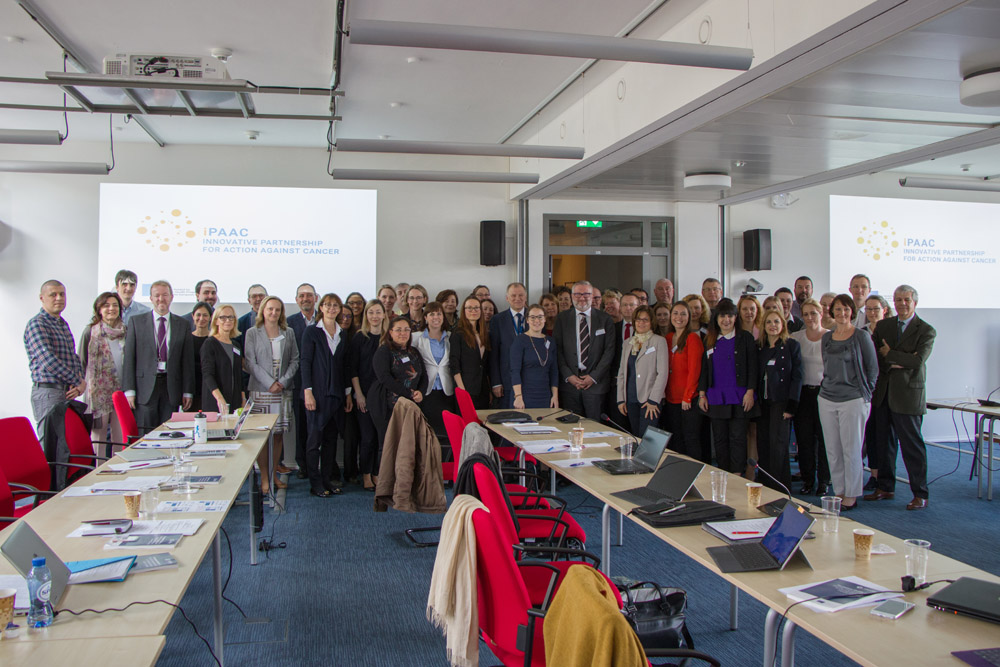 Figure 1. The iPAAC JA was launched in April 2018 in LuxembourgTextTable 1. iPAAC JA in numbersAnother chapter of the documentAnother subchapterAnother subchapter of third levelAnd so onAuthor(s):Lead author: Name SurnameCo-authors:  Name Surname, Name SurnameVersion:1.0Date:	DD. MM. YYYYCHAFEAConsumers, Health, Agriculture and Food Executive AgencyEUEuropean UnioniPAACInnovative Partnership for Action Against CancerParameterValueCountries24Competent Authorities24Affiliated Entities20TotalNot appropriate